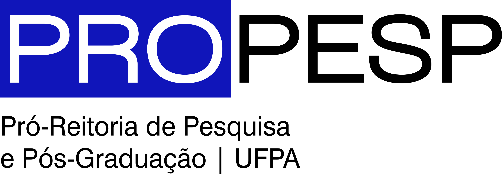 ANEXO IFORMULÁRIO DE INSCRIÇÃOAnexo ao EDITAL 03/2017 – PROPESPPIAPA - 2017DADOS PESSOAISNome do servidor:Endereço completo:E-mail:Telefones:DADOS INSTITUCIONAISLotação:Matrícula SIAPE:Curso de Graduação no qual atua:Curso de Pós-Graduação no qual atua como orientador:DADOS SOBRE O EVENTOTítulo do evento:Promotor:Local:Período:URL do evento:DADOS SOBRE O TRABALHO A SER APRESENTADOTítulo do trabalho:Atividade em que o trabalho será apresentado:Data de submissão do trabalho:Autores:DOCUMENTOS APRESENTADOS(   ) Cópia do resumo do trabalho a ser apresentado no evento(   ) Comprovante de submissão do trabalho para apresentação no evento(   ) Documento de divulgação do evento ou cópia da página do evento na internet(   ) Cópia(s) de trabalho(s) científico(s) publicado(s) no ano de 2016(   ) Curriculum vitae registrado na Plataforma LattesPRODUÇÃO ACADÊMICA NO PERÍODO 2013-2015NÚMERO DE ORIENTANDOS ATUAISDoutorado: Mestrado:Iniciação Científica (com bolsa):Chamada(   ) 1 – Eventos no período entre 03 de abril e 31 de agosto de 2017(   ) 2 – Eventos no período entre 01 de setembro de 2017 a 28 de fevereiro de 2018Local/Data:______________, ___/____/____		Assinatura:_________________________________ANEXO IIRELATÓRIO DE PRESTAÇÃO DE CONTASAnexo ao EDITAL 03/2017 – PROPESPPIAPA - 2017DADOS DO CANDIDATO APOIADONome do servidor:Endereço completo:E-mail:Telefones:Lotação:Matrícula SIAPE:Curso de Graduação no qual atua:Curso de Pós-Graduação no qual atua como orientador:DADOS SOBRE O EVENTOTítulo do evento:Promotor:Local:Período:URL do evento:Título do trabalho apresentado no evento:ATIVIDADE REALIZADA PARA ALUNOS DE GRADUAÇÃOTipo de atividade:Título da atividade:Data da atividade:Carga horária da atividade:ARTIGO RESULTANTE DO TRABALHO APRESENTADO NO EVENTO E SUBMETIDO PARA PUBLICAÇÃOTítulo do artigo:Periódico ao qual o artigo foi submetido:Data da submissão do artigo ao periódico:Resultado da avaliação do artigo (se disponível):DOCUMENTOS APRESENTADOS – CÓPIAS EM ANEXO(   ) Documento da Direção da Faculdade atestando a atividade dirigida a alunos de graduação.(   ) Cópia do artigo.(   ) Comprovante de submissão do artigo.(   ) Comprovante do resultado da avaliação do artigo (se disponível).QuantidadeArtigos Publicados segundo o qualis da áreaARTIGO COMPLETO EM PERIÓDICO A1ARTIGO COMPLETO EM PERIÓDICO A2ARTIGO COMPLETO EM PERIÓDICO B1ARTIGO COMPLETO EM PERIÓDICO B2ARTIGO COMPLETO EM PERIÓDICO B3ARTIGO COMPLETO EM PERIÓDICO B4ARTIGO COMPLETO EM PERIÓDICO B5B) Livros e capítulos de Livros * Obs: deverá ser informado o código da indexação (ISBN, etc..)AUTORIA DE LIVRO ESPECIALIZADO (Edição Internacional)AUTORIA DE LIVRO ESPECIALIZADO (Edição Nacional/Local)AUTORIA DE CAPÍTULO DE LIVRO ESPECIALIZADO (Edição Internacional)AUTORIA DE CAPÍTULO DE LIVRO ESPECIALIZADO (Edição Nacional/Local)ORGANIZAÇÃO DE LIVRO ESPECIALIZADO (Edição Internacional)ORGANIZAÇÃO DE LIVRO ESPECIALIZADO (Edição Nacional/Local) 